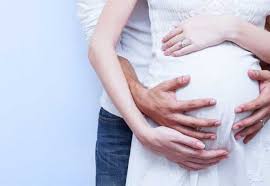                  Μετά από τηλεφωνική  συνεννόηση                      Μαία Κοντογιάννη Παναγιώτα               Τηλέφωνα: 2313318643, 2313318920                E-mail :p.kontogianni@thessaloniki.gr